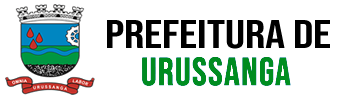 GESTÃO FLORESTALGESTÃO FLORESTALGESTÃO FLORESTALGESTÃO FLORESTALGESTÃO FLORESTALGESTÃO FLORESTALGESTÃO FLORESTALGESTÃO FLORESTALGESTÃO FLORESTALGESTÃO FLORESTALGESTÃO FLORESTALGESTÃO FLORESTALGESTÃO FLORESTALGESTÃO FLORESTALGESTÃO FLORESTALGESTÃO FLORESTALGESTÃO FLORESTALGESTÃO FLORESTALGESTÃO FLORESTAL OBTENÇÃO                                                OBTENÇÃO                                                OBTENÇÃO                                                OBTENÇÃO                                                OBTENÇÃO                                                OBTENÇÃO                                                OBTENÇÃO                                                OBTENÇÃO                                                OBTENÇÃO                                                OBTENÇÃO                                                OBTENÇÃO                                                OBTENÇÃO                                                RENOVAÇÃO RENOVAÇÃO RENOVAÇÃO RENOVAÇÃO RENOVAÇÃO RENOVAÇÃO RENOVAÇÃOI – TIPO DE DOCUMENTOI – TIPO DE DOCUMENTOI – TIPO DE DOCUMENTOI – TIPO DE DOCUMENTOI – TIPO DE DOCUMENTOI – TIPO DE DOCUMENTOI – TIPO DE DOCUMENTOI – TIPO DE DOCUMENTOI – TIPO DE DOCUMENTOI – TIPO DE DOCUMENTOI – TIPO DE DOCUMENTOI – TIPO DE DOCUMENTOI – TIPO DE DOCUMENTOI – TIPO DE DOCUMENTOI – TIPO DE DOCUMENTOI – TIPO DE DOCUMENTOI – TIPO DE DOCUMENTOI – TIPO DE DOCUMENTOI – TIPO DE DOCUMENTO Aproveitamento de árvores caídas Reposição florestal  Supressão de espécie exótica em área de preservação permanente – APP Corte de árvores que acarretam risco a vida ou ao patrimônio Aproveitamento de árvores caídas Reposição florestal  Supressão de espécie exótica em área de preservação permanente – APP Corte de árvores que acarretam risco a vida ou ao patrimônio Aproveitamento de árvores caídas Reposição florestal  Supressão de espécie exótica em área de preservação permanente – APP Corte de árvores que acarretam risco a vida ou ao patrimônio Aproveitamento de árvores caídas Reposição florestal  Supressão de espécie exótica em área de preservação permanente – APP Corte de árvores que acarretam risco a vida ou ao patrimônio Aproveitamento de árvores caídas Reposição florestal  Supressão de espécie exótica em área de preservação permanente – APP Corte de árvores que acarretam risco a vida ou ao patrimônio Aproveitamento de árvores caídas Reposição florestal  Supressão de espécie exótica em área de preservação permanente – APP Corte de árvores que acarretam risco a vida ou ao patrimônio Aproveitamento de árvores caídas Reposição florestal  Supressão de espécie exótica em área de preservação permanente – APP Corte de árvores que acarretam risco a vida ou ao patrimônio Aproveitamento de árvores caídas Reposição florestal  Supressão de espécie exótica em área de preservação permanente – APP Corte de árvores que acarretam risco a vida ou ao patrimônio Aproveitamento de árvores caídas Reposição florestal  Supressão de espécie exótica em área de preservação permanente – APP Corte de árvores que acarretam risco a vida ou ao patrimônio Aproveitamento de árvores caídas Reposição florestal  Supressão de espécie exótica em área de preservação permanente – APP Corte de árvores que acarretam risco a vida ou ao patrimônio Aproveitamento de árvores caídas Reposição florestal  Supressão de espécie exótica em área de preservação permanente – APP Corte de árvores que acarretam risco a vida ou ao patrimônio Aproveitamento de árvores caídas Reposição florestal  Supressão de espécie exótica em área de preservação permanente – APP Corte de árvores que acarretam risco a vida ou ao patrimônio Aproveitamento de árvores caídas Reposição florestal  Supressão de espécie exótica em área de preservação permanente – APP Corte de árvores que acarretam risco a vida ou ao patrimônio Aproveitamento de árvores caídas Reposição florestal  Supressão de espécie exótica em área de preservação permanente – APP Corte de árvores que acarretam risco a vida ou ao patrimônio Aproveitamento de árvores caídas Reposição florestal  Supressão de espécie exótica em área de preservação permanente – APP Corte de árvores que acarretam risco a vida ou ao patrimônio Aproveitamento de árvores caídas Reposição florestal  Supressão de espécie exótica em área de preservação permanente – APP Corte de árvores que acarretam risco a vida ou ao patrimônio Aproveitamento de árvores caídas Reposição florestal  Supressão de espécie exótica em área de preservação permanente – APP Corte de árvores que acarretam risco a vida ou ao patrimônio Aproveitamento de árvores caídas Reposição florestal  Supressão de espécie exótica em área de preservação permanente – APP Corte de árvores que acarretam risco a vida ou ao patrimônio Aproveitamento de árvores caídas Reposição florestal  Supressão de espécie exótica em área de preservação permanente – APP Corte de árvores que acarretam risco a vida ou ao patrimônioAtividade pretendida: Atividade pretendida: Atividade pretendida: Atividade pretendida: Atividade pretendida: Atividade pretendida: Atividade pretendida: Atividade pretendida: Atividade pretendida: Atividade pretendida: Atividade pretendida: Atividade pretendida: Atividade pretendida: Atividade pretendida: Atividade pretendida: Atividade pretendida: Atividade pretendida: Atividade pretendida: Atividade pretendida: II – DADOS DO EMPREENDIMENTOII – DADOS DO EMPREENDIMENTOII – DADOS DO EMPREENDIMENTOII – DADOS DO EMPREENDIMENTOII – DADOS DO EMPREENDIMENTOII – DADOS DO EMPREENDIMENTOII – DADOS DO EMPREENDIMENTOII – DADOS DO EMPREENDIMENTOII – DADOS DO EMPREENDIMENTOII – DADOS DO EMPREENDIMENTOII – DADOS DO EMPREENDIMENTOII – DADOS DO EMPREENDIMENTOII – DADOS DO EMPREENDIMENTOII – DADOS DO EMPREENDIMENTOII – DADOS DO EMPREENDIMENTOII – DADOS DO EMPREENDIMENTOII – DADOS DO EMPREENDIMENTOII – DADOS DO EMPREENDIMENTOII – DADOS DO EMPREENDIMENTOLogradouro: Logradouro: Logradouro: Logradouro: Logradouro: Logradouro: Logradouro: Complemento: Complemento: Complemento: Complemento: Complemento: Complemento: Complemento: Complemento: Complemento: Bairro: Bairro: Bairro: CEP:Município: Município: Município: Município: Município: Município: Município: Município: Cel:Cel:Cel:Cel:Email: Email: Email: Email: Email: Email: Coordenadas geográficas (GMS/UTM)Coordenadas geográficas (GMS/UTM)Coordenadas geográficas (GMS/UTM)Coordenadas geográficas (GMS/UTM)III – QUALIFICAÇÃO REQUERENTEIII – QUALIFICAÇÃO REQUERENTEIII – QUALIFICAÇÃO REQUERENTEIII – QUALIFICAÇÃO REQUERENTEIII – QUALIFICAÇÃO REQUERENTEIII – QUALIFICAÇÃO REQUERENTEIII – QUALIFICAÇÃO REQUERENTEIII – QUALIFICAÇÃO REQUERENTEIII – QUALIFICAÇÃO REQUERENTEIII – QUALIFICAÇÃO REQUERENTEIII – QUALIFICAÇÃO REQUERENTEIII – QUALIFICAÇÃO REQUERENTEIII – QUALIFICAÇÃO REQUERENTEIII – QUALIFICAÇÃO REQUERENTEIII – QUALIFICAÇÃO REQUERENTEIII – QUALIFICAÇÃO REQUERENTEIII – QUALIFICAÇÃO REQUERENTEIII – QUALIFICAÇÃO REQUERENTEIII – QUALIFICAÇÃO REQUERENTENome: Nome: Nome: Nome: Nome: Nome: Nome: Nome: Nome: Nome: Nome: Nome: CPF: CPF: CPF: CPF: CPF: CPF: RG:Logradouro: Logradouro: Logradouro: Logradouro: Logradouro: Logradouro: Complemento: Complemento: Complemento: Complemento: Complemento: Complemento: Complemento: Complemento: Complemento: Complemento: Complemento: Bairro: Bairro: CEP: CEP: Município: Município: Município: Município: Município: Município: Município: Município: Cel: Cel: Cel: Cel: Cel: Cel: Cel: Email: Email: IV – QUALIFICAÇÃO TÉCNICO RESPONSÁVELIV – QUALIFICAÇÃO TÉCNICO RESPONSÁVELIV – QUALIFICAÇÃO TÉCNICO RESPONSÁVELIV – QUALIFICAÇÃO TÉCNICO RESPONSÁVELIV – QUALIFICAÇÃO TÉCNICO RESPONSÁVELIV – QUALIFICAÇÃO TÉCNICO RESPONSÁVELIV – QUALIFICAÇÃO TÉCNICO RESPONSÁVELIV – QUALIFICAÇÃO TÉCNICO RESPONSÁVELIV – QUALIFICAÇÃO TÉCNICO RESPONSÁVELIV – QUALIFICAÇÃO TÉCNICO RESPONSÁVELIV – QUALIFICAÇÃO TÉCNICO RESPONSÁVELIV – QUALIFICAÇÃO TÉCNICO RESPONSÁVELIV – QUALIFICAÇÃO TÉCNICO RESPONSÁVELIV – QUALIFICAÇÃO TÉCNICO RESPONSÁVELIV – QUALIFICAÇÃO TÉCNICO RESPONSÁVELIV – QUALIFICAÇÃO TÉCNICO RESPONSÁVELIV – QUALIFICAÇÃO TÉCNICO RESPONSÁVELIV – QUALIFICAÇÃO TÉCNICO RESPONSÁVELIV – QUALIFICAÇÃO TÉCNICO RESPONSÁVELNome:  Nome:  Nome:  Nome:  Nome:  Nome:  Nome:  Nome:  CPF: CPF: CPF: CPF: CPF: Registro Geral: Registro Geral: Registro Geral: Registro Geral: Registro Geral: Registro Geral: Registro conselho:      Registro conselho:      Registro conselho:      Registro conselho:      Registro conselho:      Habilitação: Habilitação: Habilitação: Habilitação: Habilitação: Habilitação: Habilitação: Habilitação: ART Nº: ART Nº: ART Nº: ART Nº: ART Nº: ART Nº: Logradouro: Logradouro: Logradouro: Logradouro: Logradouro: Complemento:Complemento:Complemento:Complemento:Complemento:Complemento:Complemento:Complemento:Bairro: Bairro: Bairro: Bairro: Bairro: Bairro: CEP:CEP:CEP:MunicípioMunicípioMunicípioMunicípioMunicípioMunicípioMunicípioMunicípioCel:Cel:Cel:Email: Email: Email: Email: Email: V - DECLARAÇÃOV - DECLARAÇÃOV - DECLARAÇÃOV - DECLARAÇÃOV - DECLARAÇÃOV - DECLARAÇÃOV - DECLARAÇÃOV - DECLARAÇÃOV - DECLARAÇÃOV - DECLARAÇÃOV - DECLARAÇÃOV - DECLARAÇÃOV - DECLARAÇÃOV - DECLARAÇÃOV - DECLARAÇÃOV - DECLARAÇÃOV - DECLARAÇÃOV - DECLARAÇÃOV - DECLARAÇÃODeclaro para os devidos fins que:Venho requerer junto a Diretoria de Meio Ambiente - DMA o respectivo documento relacionado no item I desse requerimento Concordo integralmente com o teor do estudo técnico orientado pelo termo de referênciaDesenvolverei as atividades listadas no termo de referência para construção do estudo ambiental Assumirei juntamente com o técnico contratado a responsabilidade, para efeitos jurídicos, sobre a veracidade das informações prestadas, sob pena de Lei.                                                                                                                                                           URUSSANGA:        /         /        ....................................................................................                                       ..............................................................................................                     Nome e assinatura do requerente                                                       Nome e assinatura do técnico responsávelDeclaro para os devidos fins que:Venho requerer junto a Diretoria de Meio Ambiente - DMA o respectivo documento relacionado no item I desse requerimento Concordo integralmente com o teor do estudo técnico orientado pelo termo de referênciaDesenvolverei as atividades listadas no termo de referência para construção do estudo ambiental Assumirei juntamente com o técnico contratado a responsabilidade, para efeitos jurídicos, sobre a veracidade das informações prestadas, sob pena de Lei.                                                                                                                                                           URUSSANGA:        /         /        ....................................................................................                                       ..............................................................................................                     Nome e assinatura do requerente                                                       Nome e assinatura do técnico responsávelDeclaro para os devidos fins que:Venho requerer junto a Diretoria de Meio Ambiente - DMA o respectivo documento relacionado no item I desse requerimento Concordo integralmente com o teor do estudo técnico orientado pelo termo de referênciaDesenvolverei as atividades listadas no termo de referência para construção do estudo ambiental Assumirei juntamente com o técnico contratado a responsabilidade, para efeitos jurídicos, sobre a veracidade das informações prestadas, sob pena de Lei.                                                                                                                                                           URUSSANGA:        /         /        ....................................................................................                                       ..............................................................................................                     Nome e assinatura do requerente                                                       Nome e assinatura do técnico responsávelDeclaro para os devidos fins que:Venho requerer junto a Diretoria de Meio Ambiente - DMA o respectivo documento relacionado no item I desse requerimento Concordo integralmente com o teor do estudo técnico orientado pelo termo de referênciaDesenvolverei as atividades listadas no termo de referência para construção do estudo ambiental Assumirei juntamente com o técnico contratado a responsabilidade, para efeitos jurídicos, sobre a veracidade das informações prestadas, sob pena de Lei.                                                                                                                                                           URUSSANGA:        /         /        ....................................................................................                                       ..............................................................................................                     Nome e assinatura do requerente                                                       Nome e assinatura do técnico responsávelDeclaro para os devidos fins que:Venho requerer junto a Diretoria de Meio Ambiente - DMA o respectivo documento relacionado no item I desse requerimento Concordo integralmente com o teor do estudo técnico orientado pelo termo de referênciaDesenvolverei as atividades listadas no termo de referência para construção do estudo ambiental Assumirei juntamente com o técnico contratado a responsabilidade, para efeitos jurídicos, sobre a veracidade das informações prestadas, sob pena de Lei.                                                                                                                                                           URUSSANGA:        /         /        ....................................................................................                                       ..............................................................................................                     Nome e assinatura do requerente                                                       Nome e assinatura do técnico responsávelDeclaro para os devidos fins que:Venho requerer junto a Diretoria de Meio Ambiente - DMA o respectivo documento relacionado no item I desse requerimento Concordo integralmente com o teor do estudo técnico orientado pelo termo de referênciaDesenvolverei as atividades listadas no termo de referência para construção do estudo ambiental Assumirei juntamente com o técnico contratado a responsabilidade, para efeitos jurídicos, sobre a veracidade das informações prestadas, sob pena de Lei.                                                                                                                                                           URUSSANGA:        /         /        ....................................................................................                                       ..............................................................................................                     Nome e assinatura do requerente                                                       Nome e assinatura do técnico responsávelDeclaro para os devidos fins que:Venho requerer junto a Diretoria de Meio Ambiente - DMA o respectivo documento relacionado no item I desse requerimento Concordo integralmente com o teor do estudo técnico orientado pelo termo de referênciaDesenvolverei as atividades listadas no termo de referência para construção do estudo ambiental Assumirei juntamente com o técnico contratado a responsabilidade, para efeitos jurídicos, sobre a veracidade das informações prestadas, sob pena de Lei.                                                                                                                                                           URUSSANGA:        /         /        ....................................................................................                                       ..............................................................................................                     Nome e assinatura do requerente                                                       Nome e assinatura do técnico responsávelDeclaro para os devidos fins que:Venho requerer junto a Diretoria de Meio Ambiente - DMA o respectivo documento relacionado no item I desse requerimento Concordo integralmente com o teor do estudo técnico orientado pelo termo de referênciaDesenvolverei as atividades listadas no termo de referência para construção do estudo ambiental Assumirei juntamente com o técnico contratado a responsabilidade, para efeitos jurídicos, sobre a veracidade das informações prestadas, sob pena de Lei.                                                                                                                                                           URUSSANGA:        /         /        ....................................................................................                                       ..............................................................................................                     Nome e assinatura do requerente                                                       Nome e assinatura do técnico responsávelDeclaro para os devidos fins que:Venho requerer junto a Diretoria de Meio Ambiente - DMA o respectivo documento relacionado no item I desse requerimento Concordo integralmente com o teor do estudo técnico orientado pelo termo de referênciaDesenvolverei as atividades listadas no termo de referência para construção do estudo ambiental Assumirei juntamente com o técnico contratado a responsabilidade, para efeitos jurídicos, sobre a veracidade das informações prestadas, sob pena de Lei.                                                                                                                                                           URUSSANGA:        /         /        ....................................................................................                                       ..............................................................................................                     Nome e assinatura do requerente                                                       Nome e assinatura do técnico responsávelDeclaro para os devidos fins que:Venho requerer junto a Diretoria de Meio Ambiente - DMA o respectivo documento relacionado no item I desse requerimento Concordo integralmente com o teor do estudo técnico orientado pelo termo de referênciaDesenvolverei as atividades listadas no termo de referência para construção do estudo ambiental Assumirei juntamente com o técnico contratado a responsabilidade, para efeitos jurídicos, sobre a veracidade das informações prestadas, sob pena de Lei.                                                                                                                                                           URUSSANGA:        /         /        ....................................................................................                                       ..............................................................................................                     Nome e assinatura do requerente                                                       Nome e assinatura do técnico responsávelDeclaro para os devidos fins que:Venho requerer junto a Diretoria de Meio Ambiente - DMA o respectivo documento relacionado no item I desse requerimento Concordo integralmente com o teor do estudo técnico orientado pelo termo de referênciaDesenvolverei as atividades listadas no termo de referência para construção do estudo ambiental Assumirei juntamente com o técnico contratado a responsabilidade, para efeitos jurídicos, sobre a veracidade das informações prestadas, sob pena de Lei.                                                                                                                                                           URUSSANGA:        /         /        ....................................................................................                                       ..............................................................................................                     Nome e assinatura do requerente                                                       Nome e assinatura do técnico responsávelDeclaro para os devidos fins que:Venho requerer junto a Diretoria de Meio Ambiente - DMA o respectivo documento relacionado no item I desse requerimento Concordo integralmente com o teor do estudo técnico orientado pelo termo de referênciaDesenvolverei as atividades listadas no termo de referência para construção do estudo ambiental Assumirei juntamente com o técnico contratado a responsabilidade, para efeitos jurídicos, sobre a veracidade das informações prestadas, sob pena de Lei.                                                                                                                                                           URUSSANGA:        /         /        ....................................................................................                                       ..............................................................................................                     Nome e assinatura do requerente                                                       Nome e assinatura do técnico responsávelDeclaro para os devidos fins que:Venho requerer junto a Diretoria de Meio Ambiente - DMA o respectivo documento relacionado no item I desse requerimento Concordo integralmente com o teor do estudo técnico orientado pelo termo de referênciaDesenvolverei as atividades listadas no termo de referência para construção do estudo ambiental Assumirei juntamente com o técnico contratado a responsabilidade, para efeitos jurídicos, sobre a veracidade das informações prestadas, sob pena de Lei.                                                                                                                                                           URUSSANGA:        /         /        ....................................................................................                                       ..............................................................................................                     Nome e assinatura do requerente                                                       Nome e assinatura do técnico responsávelDeclaro para os devidos fins que:Venho requerer junto a Diretoria de Meio Ambiente - DMA o respectivo documento relacionado no item I desse requerimento Concordo integralmente com o teor do estudo técnico orientado pelo termo de referênciaDesenvolverei as atividades listadas no termo de referência para construção do estudo ambiental Assumirei juntamente com o técnico contratado a responsabilidade, para efeitos jurídicos, sobre a veracidade das informações prestadas, sob pena de Lei.                                                                                                                                                           URUSSANGA:        /         /        ....................................................................................                                       ..............................................................................................                     Nome e assinatura do requerente                                                       Nome e assinatura do técnico responsávelDeclaro para os devidos fins que:Venho requerer junto a Diretoria de Meio Ambiente - DMA o respectivo documento relacionado no item I desse requerimento Concordo integralmente com o teor do estudo técnico orientado pelo termo de referênciaDesenvolverei as atividades listadas no termo de referência para construção do estudo ambiental Assumirei juntamente com o técnico contratado a responsabilidade, para efeitos jurídicos, sobre a veracidade das informações prestadas, sob pena de Lei.                                                                                                                                                           URUSSANGA:        /         /        ....................................................................................                                       ..............................................................................................                     Nome e assinatura do requerente                                                       Nome e assinatura do técnico responsávelDeclaro para os devidos fins que:Venho requerer junto a Diretoria de Meio Ambiente - DMA o respectivo documento relacionado no item I desse requerimento Concordo integralmente com o teor do estudo técnico orientado pelo termo de referênciaDesenvolverei as atividades listadas no termo de referência para construção do estudo ambiental Assumirei juntamente com o técnico contratado a responsabilidade, para efeitos jurídicos, sobre a veracidade das informações prestadas, sob pena de Lei.                                                                                                                                                           URUSSANGA:        /         /        ....................................................................................                                       ..............................................................................................                     Nome e assinatura do requerente                                                       Nome e assinatura do técnico responsávelDeclaro para os devidos fins que:Venho requerer junto a Diretoria de Meio Ambiente - DMA o respectivo documento relacionado no item I desse requerimento Concordo integralmente com o teor do estudo técnico orientado pelo termo de referênciaDesenvolverei as atividades listadas no termo de referência para construção do estudo ambiental Assumirei juntamente com o técnico contratado a responsabilidade, para efeitos jurídicos, sobre a veracidade das informações prestadas, sob pena de Lei.                                                                                                                                                           URUSSANGA:        /         /        ....................................................................................                                       ..............................................................................................                     Nome e assinatura do requerente                                                       Nome e assinatura do técnico responsávelDeclaro para os devidos fins que:Venho requerer junto a Diretoria de Meio Ambiente - DMA o respectivo documento relacionado no item I desse requerimento Concordo integralmente com o teor do estudo técnico orientado pelo termo de referênciaDesenvolverei as atividades listadas no termo de referência para construção do estudo ambiental Assumirei juntamente com o técnico contratado a responsabilidade, para efeitos jurídicos, sobre a veracidade das informações prestadas, sob pena de Lei.                                                                                                                                                           URUSSANGA:        /         /        ....................................................................................                                       ..............................................................................................                     Nome e assinatura do requerente                                                       Nome e assinatura do técnico responsávelDeclaro para os devidos fins que:Venho requerer junto a Diretoria de Meio Ambiente - DMA o respectivo documento relacionado no item I desse requerimento Concordo integralmente com o teor do estudo técnico orientado pelo termo de referênciaDesenvolverei as atividades listadas no termo de referência para construção do estudo ambiental Assumirei juntamente com o técnico contratado a responsabilidade, para efeitos jurídicos, sobre a veracidade das informações prestadas, sob pena de Lei.                                                                                                                                                           URUSSANGA:        /         /        ....................................................................................                                       ..............................................................................................                     Nome e assinatura do requerente                                                       Nome e assinatura do técnico responsável